Всероссийская проверочная работа по ФИЗИКЕПPOEKTBПP-2018	ФИЗИ1(А. 11 классНазначение  всероссийской  проверочной работыВсероссийская проверочная работа (BПP) предназначена для итоговой оценки учебной подготовки выпускников среднего общего образования, изу- чавших физику на базовом уровне.ОПИСАНИЕ ВСЕРОССИЙСКОЙ  ПРОВЕРОЧНОЙ РАБОТЫПО ФИЗИКЕподготовлено Федеральным государственным бюджетным научным учреждением«ФЕДЕРАЛЬНЫЙ  ИНСТИТУТ ПЕДАГОГИЧЕСКИХ ИЗМЕРЕНИЙ»Документы,  определяющие  содержание BПPСодержание всероссийской проверочной работы  по физике определяется на основе Федерального компонента Государственного образовательного стандарта (ФК ГОС) среднего (полного) общего образования по физике, 6a- зовый уровень (приказ Минобразования России от 05.03.2004 № 1089 «Об утверждении Федерального компонента государственных стандартов на- чального общего, основного общего и среднего (полного) общего образова- ния»).Подходы   к отбору содержания   и разработке  структуры BПPНа основании ФК ГОС базового уровня разработан кодификатор, определяющий перечень элементов содержания и требований к уровню подготовки выпускников общеобразовательных  организаций  для  проведения BПP по физике (см. Приложение).Структура проверочной работы отражает необходимость проверки всех основных требований к уровню подготовки выпускников по курсу физики базового уровня. В работу включены группы заданий, проверяющие умения, являющиеся  составной  частью  требований   к   уровню   подготовки выпускников. Отбор содержания курса физики для BПP осуществляется с учётом общекультурной и мировоззренческой значимости элементов содержания  и их роли в общеобразовательной подготовке выпускников.В начале работы предлагается девять заданий, которые проверяют понимание выпускниками основных понятий, явлений, величин и законов, изученных в курсе физики. Здесь проверяются следующие умения: группировать изученные понятия; находить определения физических величин или понятий; узнавать физическое явление по его описанию и выделять существенные свойства в описании физического явления; анализировать изменение физических величин в различных процессах; работать с физическими моделями; использовать физические законы для объяснения явлений и процессов; строить графики зависимости физических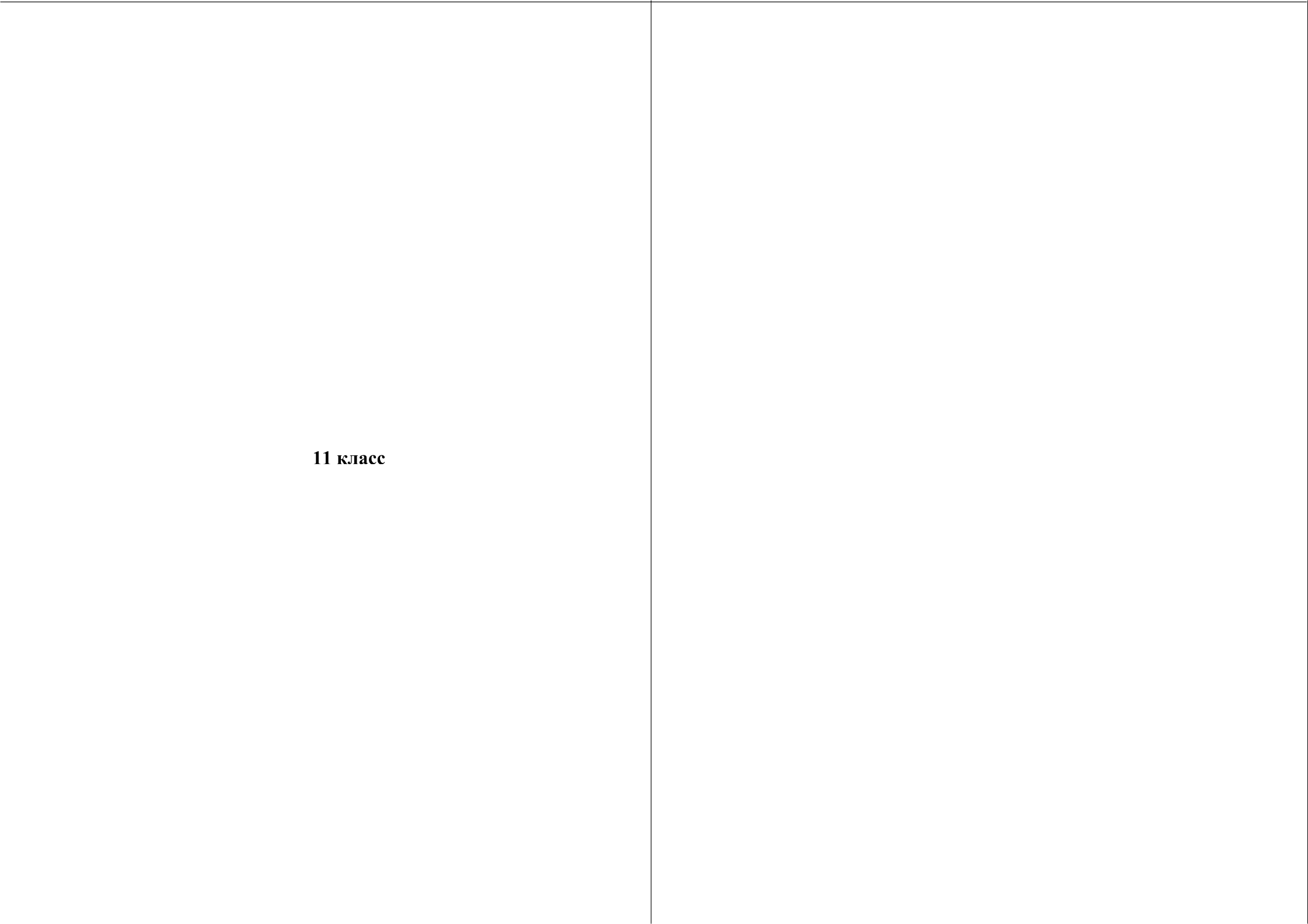 2fi  2018 Федеральная служба по надзору в сфере образования  и науки Российской ФедерацииBПP-2018	ФИЗИ1(А. 11 классBПP-2018ФИЗИ1(А. 11 класс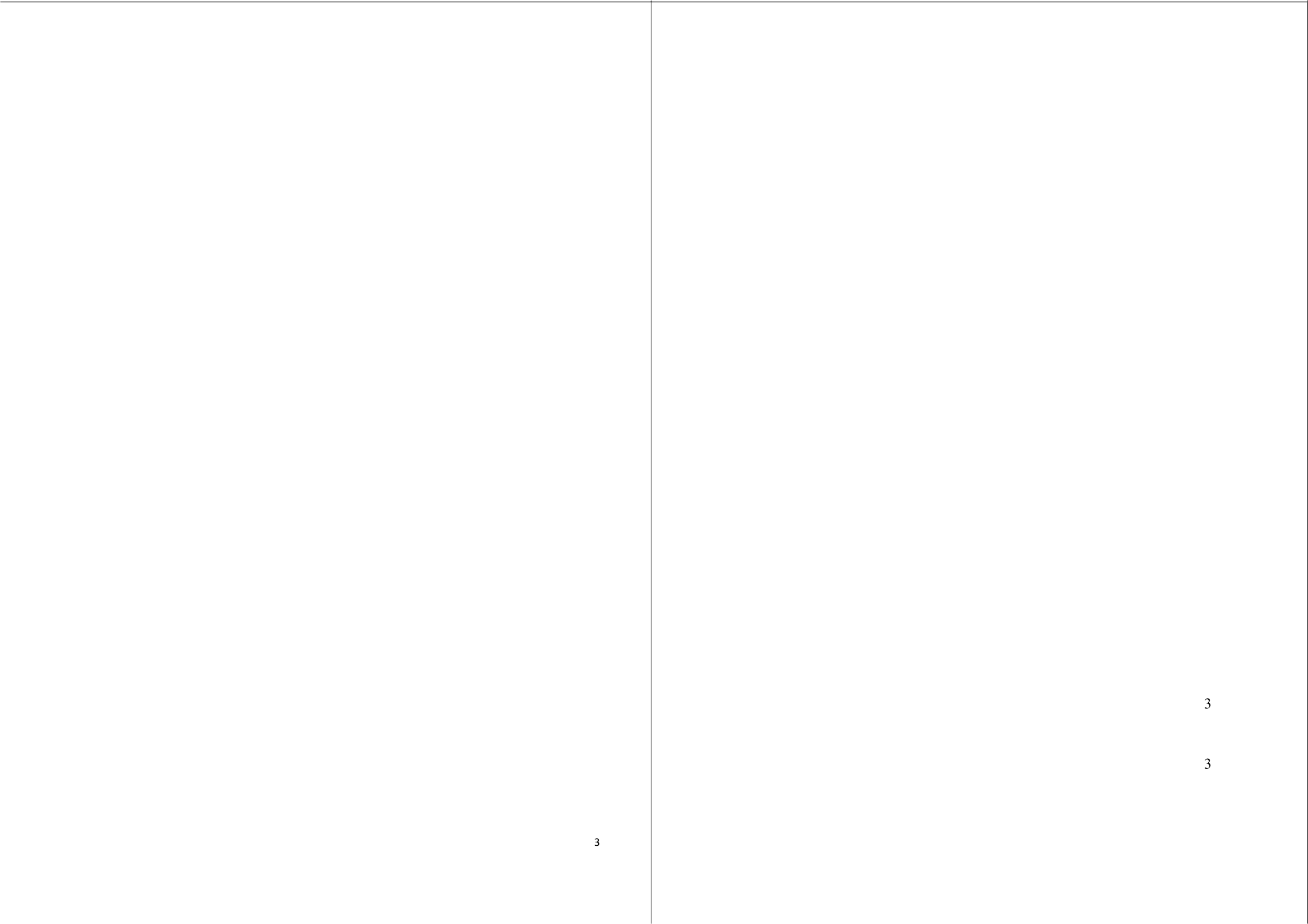 величин, характеризующие процесс по его описанию, и применять законы и формулы  для расчёта величин.Следующая группа из трёх заданий проверяет сформированность у выпускников методологических умений. Первое задание строится на основе фотографии измерительного прибора и оценивает снятие показаний с учётом заданной погрешности измерений. Второе задание проверяет умение анализировать данные опытов, представленные в виде графиков  или таблиц.  В третьем задании из данной группы предлагается по заданной гипотезе самостоятельно спланировать несложное исследование и описать его проведение.Далее предлагается группа из трёх заданий, проверяющих умение применять полученные знания для описания устройства  и  принципов действия различных технических объектов. Первое задание предлагает выпускникам определить физическое явление, лежащие в основе принципа действия указанного прибора (или технического объекта). Далее следуют два контекстных задания. В них предлагается описание какого-либо устройства или фрагмент из инструкции по использованию устройства. На основании имеющихся сведений выпускникам необходимо выделить явление (процесс), лежащее(-ий) в основе работы устройства, и продемонстрировать понимание основных характеристик устройства или правил его безопасного использования.Последняя группа из трёх заданий проверяет умения работать с текстовой информацией физического содержания. Как правило, предлагаемые тексты содержат различные виды графической информации (таблицы, схематичные рисунки, графики). Задания в группе выстраиваются, исходя из проверки различных умений по работе с текстом: от вопросов на выделение и  понимание информации, представленной в тексте в  явном  виде,  до заданий на применение информации из текста и имеющихся  знаний.Структура  и содержание  всероссийской  проверочной работыКаждый вариант BПP содержит 18 заданий, различающихся формой и уровнем сложности. В работу включено 10 заданий, ответы к которым представлены в виде набора цифр, символов,  букв,  слова  или словосочетания. В работе содержится 8 заданий с развёрнутым ответом, которые различаются объёмом полного верного ответа— от нескольких слов (например, при заполнении таблицы) до трёх-четырёх  предложений (например, при описании плана проведения  опыта).fi  2018 Федеральная служба по надзору в сфере образования и науки Российской ФедерацииПри разработке содержания  проверочной  работы  учитывается необходимость  оценки  усвоения   выпускниками   элементов   содержания   из всех разделов курса физики базового уровня: «Механика», «Молекулярная физика», «Электродинамика», «Квантовая физика». В таблице приведено распределение заданий по разделам курса. Часть заданий в работе имеет комплексный характер и включает в себя элементы содержания из  разных разделов, задания 15—18 строятся на основе текстовой информации, которая может также относится сразу к нескольким разделам  курса  физики.  В  таблице 1 приведено распределение заданий по основным содержательным разделам   курса физики.Таблица 1. Распределение заданий по основные содержательным разделам  курса физикиПроверочная работа разрабатывается, исходя  из  необходимости проверки требований к уровню подготовки  выпускников,  указанных  в разделе 2 кодификатора. В таблице 2 приведено распределение заданий по видам проверяемых умений и способам  действий.Та5лица 2. Распределение заданий no видам умений  и cnocoбaп действий4fi  2018 Федеральная служба по надзору в сфере образования и науки Российской ФедерацииBПP-2018ФИЗИ1(А. 11 классBПP-2018ФИЗИ1(А. 11 классТаблица 4. Рекомендуемая шкала перевода сумvарного балла за выполнение  BПP  в отметку  no пятибалльной шкюеВ работе содержатся задания базового и повышенного уровней слож- ности. В таблице 3 представлено распределение заданий по уровню сложно- сТИ.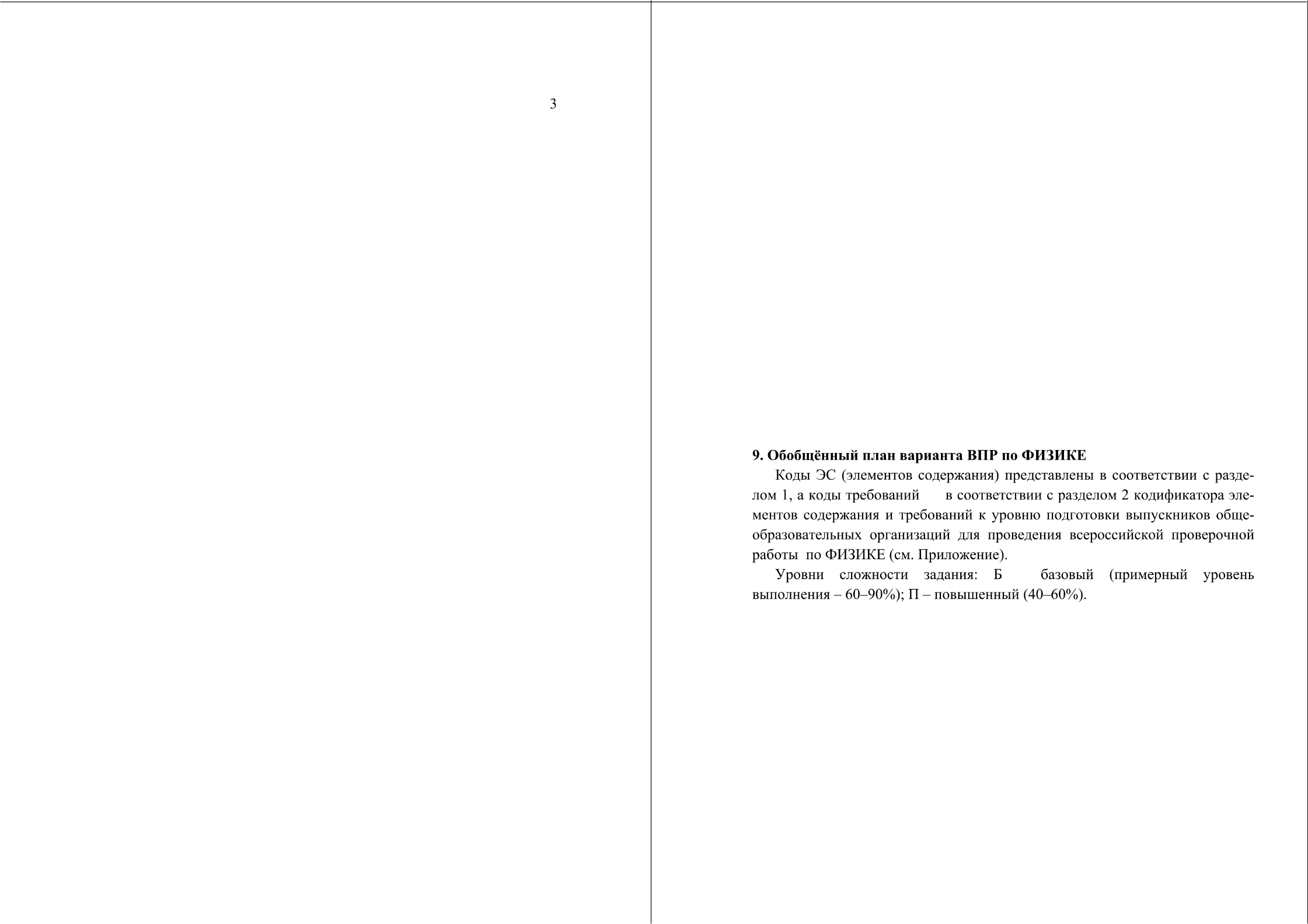 Таблица 3. Распределение  заданий no уровню сложностиСистема оценивания отдельных заданий и работы в целомЗадания 2—6, 10, 11, 14, 16 и 17 считаются выполненными, если запи- санный выпускником ответ совпадает  с  верным  ответом.  Задания  1,  7—9,  12, 13, 15 и 18 оцениваются с учётом правильности и полноты ответа. К каждому заданию с развёрнутым ответом приводится инструкция, в которой указыва- ется, за что выставляется каждый балл — от 0 до максимального балла.Задания  3, 6, 10, 11, 16 и 17 оцениваются  1 баллом.Задания 2, 4 и 5 оцениваются 2 баллами, если верно указаны оба эле- мента ответа; 1 баллом, если допущена ошибка в указании одного из элемен- тов ответа, и 0 баллов, если допущено две ошибки.Для каждого задания в разделе «Ответы и критерии оценивания» при- ведены варианты ответов, которые можно считать верными, и критерии оце- нивания.Полученные выпускниками баллы за выполнение всех заданий сумми- руются. Суммарный балл выпускника переводится в отметку по пятибалль- ной  шкале  с  учётом  рекомендуемой шкалы  перевода,   которая   приведена в таблице 4.5fi  2018 Федеральная служба по надзору в сфере образования  и науки Российской ФедерацииВремя  выполнения работыНа выполнение всей работы отводится  1,5 часа (90 минут).Условия выполнения работыОтветы на  задания  всероссийской  проверочной  работы  записываются в тексте работы в отведённых для этого местах. В инструкции к варианту описываются  правила записи ответов к заданиям.Дополнительные материалы и оборудованиеПри проведении BПP по физике используется непрограммируемый калькулятор  (на каждого выпускника).бfi  2018 Федеральная служба по надзору в сфере образования  и науки Российской ФедерацииBПP-2018ФИЗИ1(А. 11 классBПP-2018ФИЗИ1(А. 11 классВ Приложении приведён кодификатор элементов содержания и требо- ваний к уровню подготовки выпускников общеобразовательных организаций для проведения всероссийской проверочной  работы  по физике.7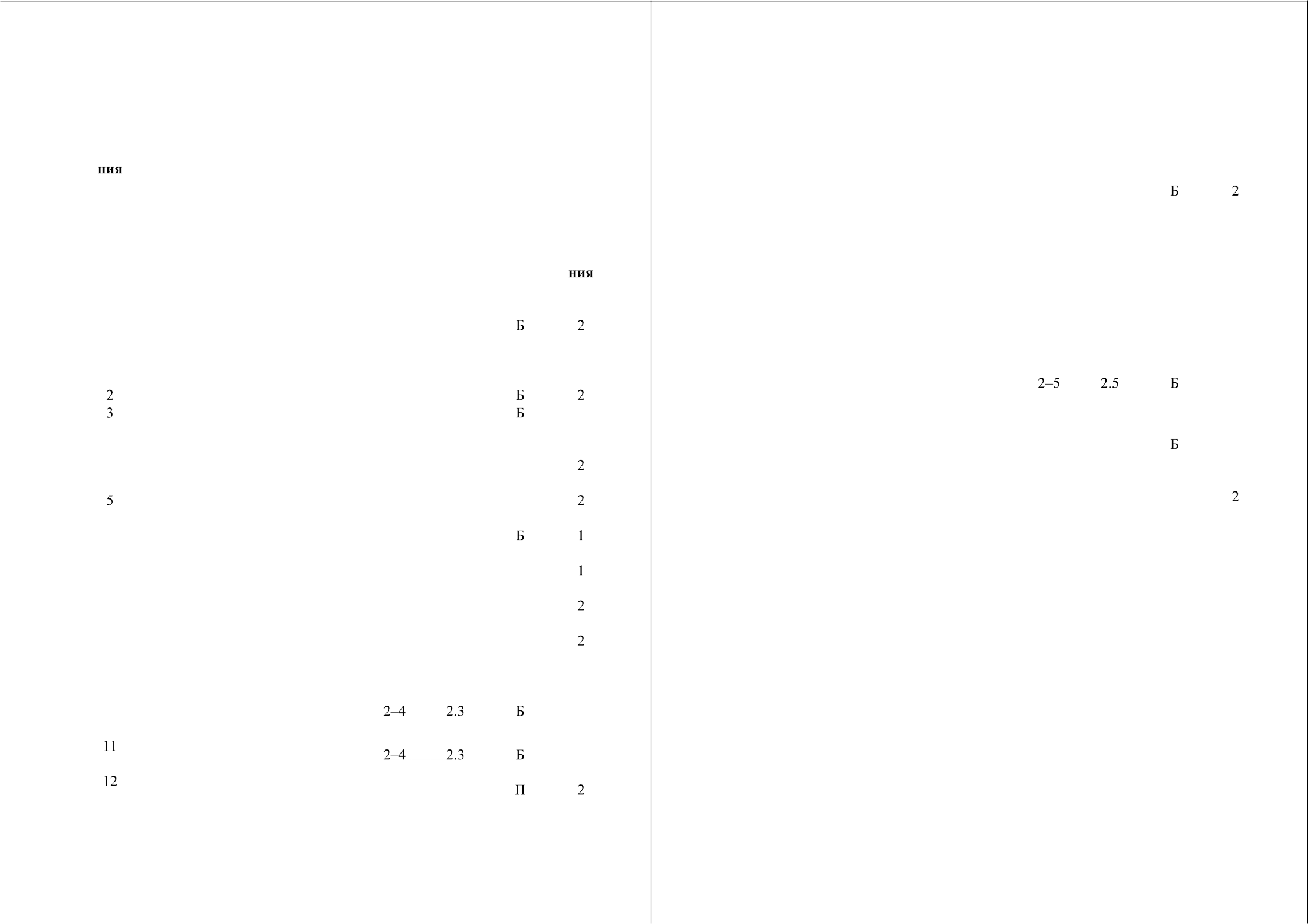 л  2018 Федеральная служба по надзору в сфере образования  и науки Российской Федерации8fi  2018 Федеральная служба по надзору в сфере образования  и науки Российской ФедерацииBПP-2018ФИЗИ1(А. 11 классBПP-2018ФИЗИ1(А. 11 классПРИЛОЖЕНИЕКодификаторэлементов содержания и требований к уровню подготовки выпускников общеобразовательных организаций для проведения всероссийской проверочной работы по ФИЗИКЕКодификатор элементов содержания по физике и требований к уровню подготовки выпускников общеобразовательных организаций составлен на основе Федерального компонента государственных образовательных стан- дартов основного общего и среднего (полного) общего образования по физи- ке, базовый уровень (приказ Минобразования России от 05.03.2004  № 1089).Кодификатор состоит из двух разделов:раздел 1. «Перечень элементов содержания, проверяемых заданиями всероссийской проверочной  работы по физике»раздел 2. «Перечень требований к уровню подготовки выпускников, дости- жение которых проверяется заданиями  всероссийской  проверочной  работы по физике».Раздел 1. Перечень элементов содержания, проверяемых заданиями всероссийской  проверочной  работы по физике9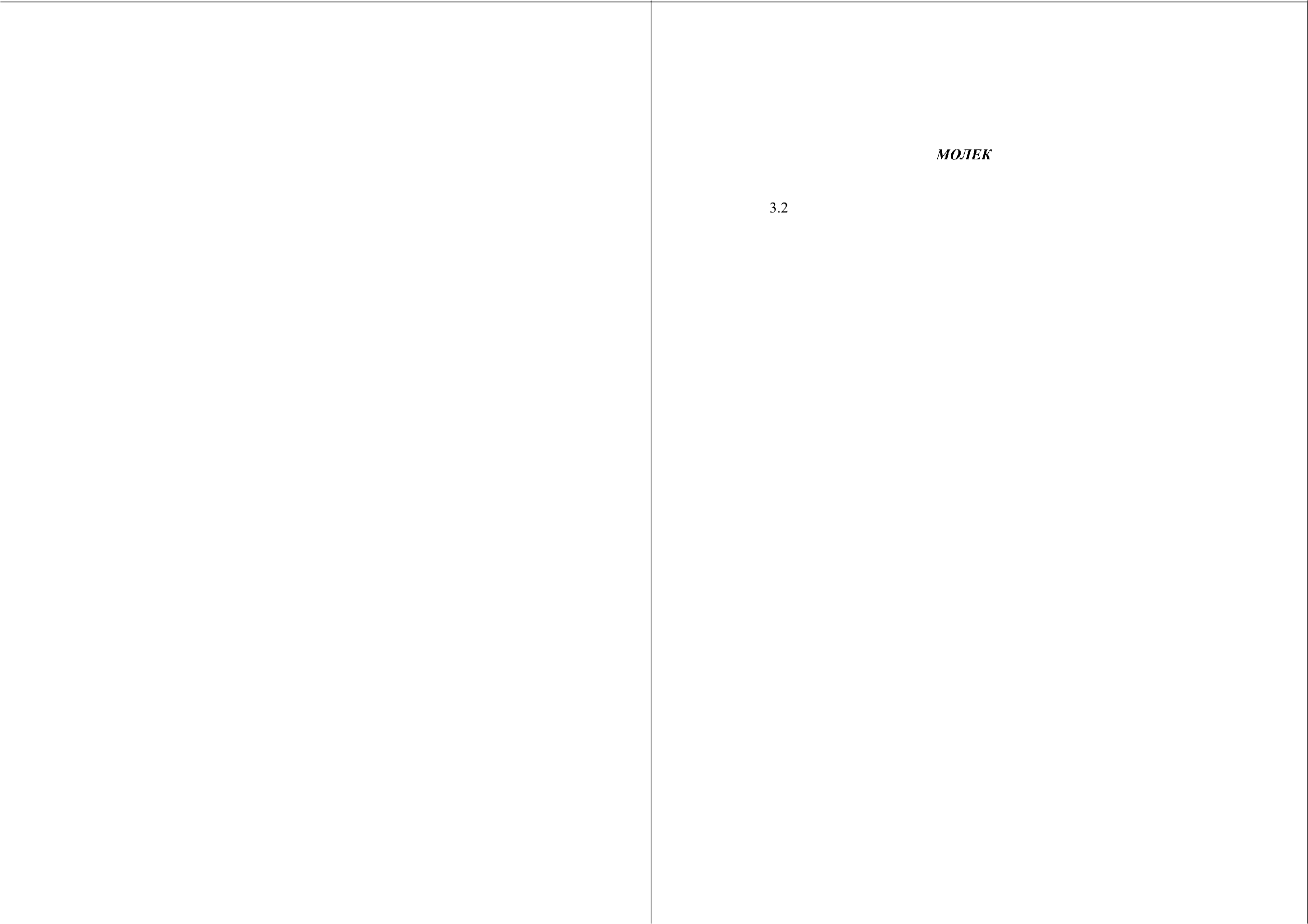 fi  2018 Федеральная служба по надзору в сфере образования  и науки Российской Федерации10fi  2018 Федеральная служба по надзору в сфере образования  и науки Российской Федерации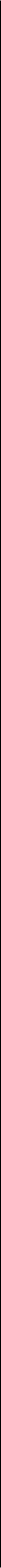 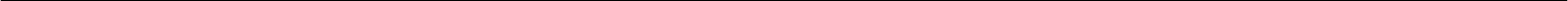 BПP-2018	ФИЗИ1(А. 11 классРаздел 2. Перечень требований к уровню подготовки выпускников, достижение которых проверяется заданиями всероссийской проверочной работы по физике11fi  2018 Федеральная служба по надзору в сфере образования  и науки Российской ФедерацииСодержательные  разделыКоличество заданийМеханика4—7Молекулярная физика3—6Электродинамика4—7Квантовая физика2—5ИТОГО18Основные  умения  и способы действийКоличествозаданийЗнать/понимать	смысл	физических	понятий,	величин,законов. Описывать и объяснять физические явления и свойства тел9Объяснять   устройство    и   принцип   действия  техническихобъектов,  приводить  примеры  практического использованияфизических знанийОтличать   гипотезы   от  научных   теорий,  делать  выводы наоснове   экспериментальных   данных,   проводить   опыты   поисследованию  изученных  явлений и процессовОтметкапо пятибалльной шкале«2»«3»«4»«5»Суммарный балл0—910—1516—2122—27Уровень сложности заданийКоли- чество заданийМакси- мальный баллПроцент максимального балла за задания данного уровня сложности от максимального  первичного  бал- ла  за  всю  работу,  равного 27Базовый142074Повышенный4726ИТОГО1827100Задания 14, 15. Устройство и принцип действия технических объ- ектовЗадания 14, 15. Устройство и принцип действия технических объ- ектовЗадания 14, 15. Устройство и принцип действия технических объ- ектовЗадания 14, 15. Устройство и принцип действия технических объ- ектовЗадания 14, 15. Устройство и принцип действия технических объ- ектов13Определение физических явленийи процессов, лежащих в основе принципа действия технического устройства (прибора)2—52.214Объяснения  физических  явлений ипроцессов, используемых при ра— боте технических устройств2—52.2, 2.7Б115Объяснение	правил	безопасногоиспользования технического уст- ройства2—32.2,2.7М1Задания 16—18. Padoma с текстом физического содержанияЗадания 16—18. Padoma с текстом физического содержанияЗадания 16—18. Padoma с текстом физического содержанияЗадания 16—18. Padoma с текстом физического содержанияЗадания 16—18. Padoma с текстом физического содержания16Выделение  информации, представ-ленной в явном виде, сопоставле- ние информации из разных частей текста, в таблицах или графиках117Формулировка   выводов   на основетекста, интерпретация текстовой информации2—52.52.5118Применение  информации  из текстаи имеющихся знаний при решении задач2—52.5, 2.7	П2.5, 2.7	ПВсего заданий—  18; из них по уровню сложности: Б—  14; П—  4.Максимальный балл за работу — 27 баллов. Общее время выполнения работы — 90 мин.Всего заданий—  18; из них по уровню сложности: Б—  14; П—  4.Максимальный балл за работу — 27 баллов. Общее время выполнения работы — 90 мин.Всего заданий—  18; из них по уровню сложности: Б—  14; П—  4.Максимальный балл за работу — 27 баллов. Общее время выполнения работы — 90 мин.Всего заданий—  18; из них по уровню сложности: Б—  14; П—  4.Максимальный балл за работу — 27 баллов. Общее время выполнения работы — 90 мин.Всего заданий—  18; из них по уровню сложности: Б—  14; П—  4.Максимальный балл за работу — 27 баллов. Общее время выполнения работы — 90 мин.о KoH-троли—Руемо-го эле-ментаЭлементы содержания, проверяемые заданиями BПP1ФИЗИКА  И МЕТОДІ•І НАУЧНОГО СОЗНАНИЯ1.1Научные  методы познания  окружающего  мира. Роль экспериментаи теории  в процессе  познания природы1.2Моделирование  физических  явлений и процессов2МЕХАНИКА2.1Механическое  движение  и  его  виды.  Равномерное прямолинейноедвижение2.2Прямолинейное  равноускоренное  движение.  Свободное падение2.3Законы  динамики:  первый  закон  Ньютона,  принцип суперпозициисил, второй  закон Ньютона, третий закон  Ньютона2.4Всемирное  тяготение,  закон всемирного тяготения2.5Законы  сохранения  в механике:  закон  изменения  и сохранения им-пульсаКодтребо-ванияТребования  к уровню подготовки выпускниковТребования  к уровню подготовки выпускников1Знать7понимать:Знать7понимать:1.1смыслзизических понятий1.2смысл iзизических величин1.3смысл iзизических законов2Уметь:Уметь:2.1описывать и объяснять физические  явления и свойства телописывать и объяснять физические  явления и свойства тел2.2объяснять  устройство   и  принцип   действия  технических объектов,приводить примеры практического использования физических зна- нийобъяснять  устройство   и  принцип   действия  технических объектов,приводить примеры практического использования физических зна- ний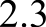 отличать  гипотезы   от  научных  теорий,  делать  выводы   на  основеэкспериментальных  данныхотличать  гипотезы   от  научных  теорий,  делать  выводы   на  основеэкспериментальных  данных2.4проводить  опыты по исследованию  изученных  явлений  и процессовпроводить  опыты по исследованию  изученных  явлений  и процессов2.5воспринимать  и  на основе  полученных  знаний  самостоятельно оце-нивать информацию, содержащуюся в СМИ, Интернете, научно- популярных статьяхвоспринимать  и  на основе  полученных  знаний  самостоятельно оце-нивать информацию, содержащуюся в СМИ, Интернете, научно- популярных статьях2.6использовать  приобретённые  знания  и  умения  в  практической дея-тельности и повседневной жизни для обеспечения безопасности жизнедеятельности, рационального природопользования и охраны окружающей   средыиспользовать  приобретённые  знания  и  умения  в  практической дея-тельности и повседневной жизни для обеспечения безопасности жизнедеятельности, рационального природопользования и охраны окружающей   среды